ПРИЛОЖЕНИЕ___Встречи с дедушкой.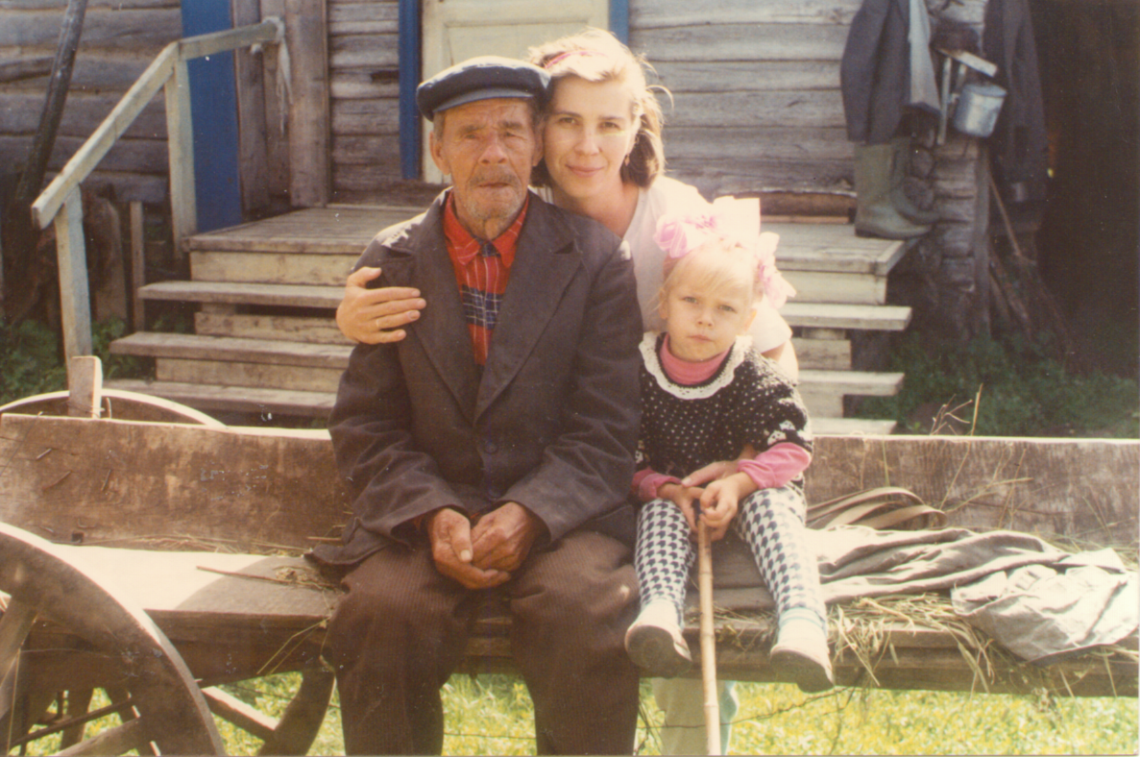 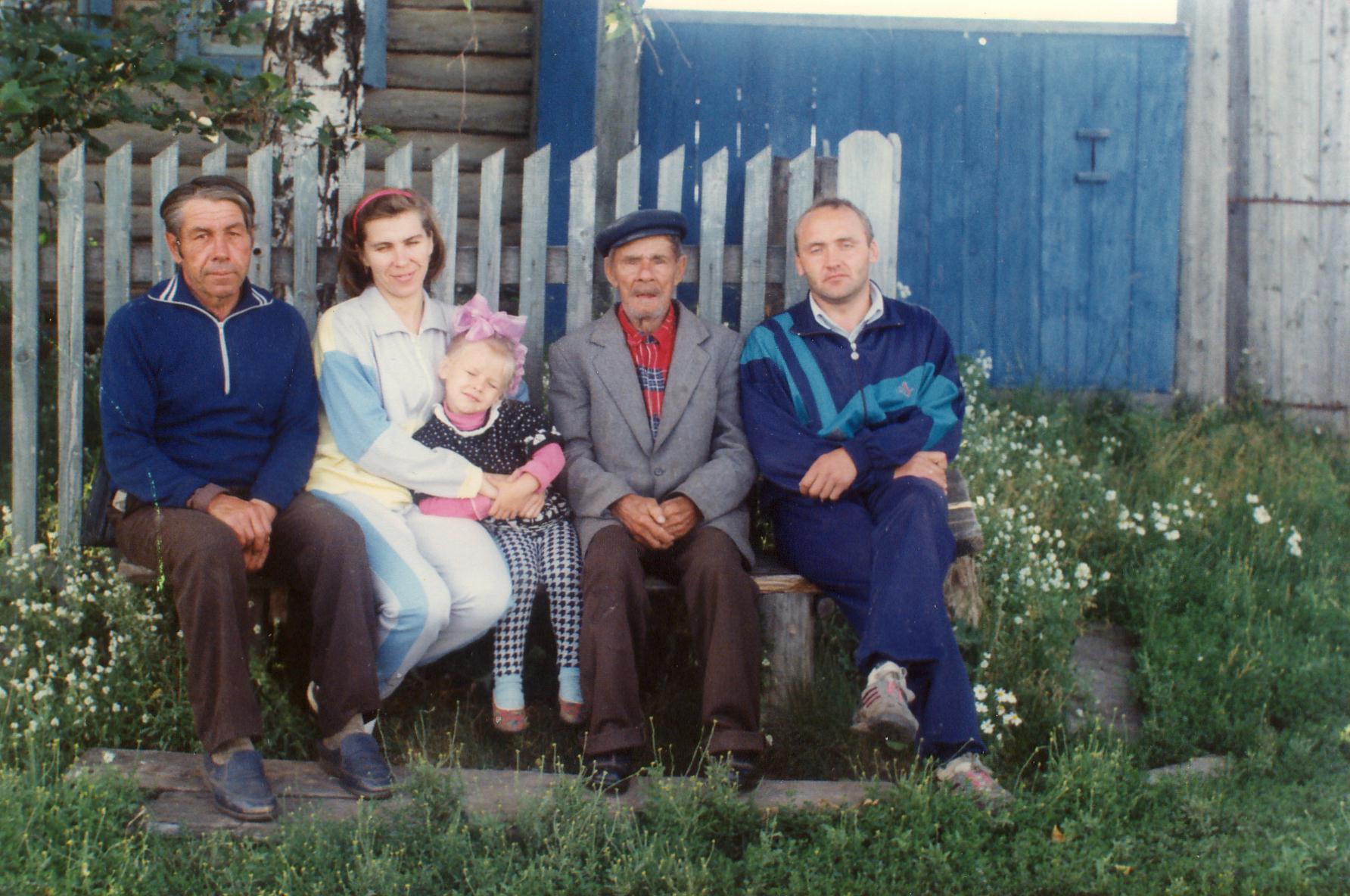 